«Разработка проектного предложения»(18 – 19 июля 2013 г. с 10.00 - 17.00 ч.)Тренинг предназначен для руководителей и ключевых сотрудников НПО.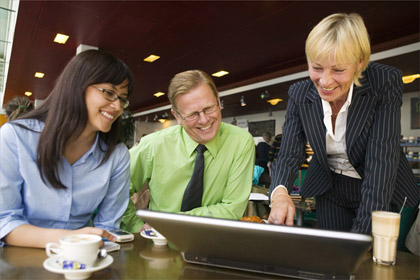 Цель тренинга: Обучение навыкам разработки идеи и написания грамотных проектных предложенийОжидаемые результаты:Понимание процесса «идея – проект»Навыки проектированияПолучение готового проектаПрограмма тренинга:Сессия 1. «Основные понятия проектного управления»Сессия 2. «Деятельность НПО и оценка собственных ресурсов»Сессия 3. «Основная цель, целевые группы и обоснование проекта»Сессия 4. «Цели, задачи, паблисити проекта»Сессия 5. «Мероприятия, календарный план»Сессия 6. «Ожидаемые результаты и критерии успешности проекта»Сессия 7. «Риски, устойчивость, система мониторинга и оценки проекта»Сессия 8. «Бюджет проекта»Ведет тренинг консультант по вопросам управления, руководитель/администратор более 20 международных проектов, преподаватель на программах MBA и MPA, руководитель Компании “Management Development Consulting” Кан Ольга Алексеевна.Время проведения: 18 -19 июля  2013 г. с 10.00 - 17.00 ч.   Стоимость тренинга  4000 сом. По окончании тренинга выдается сертификат участника. 